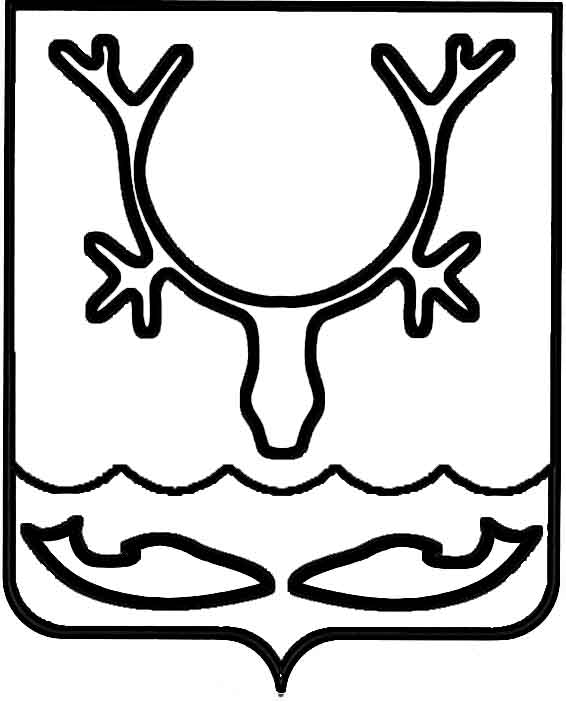 Администрация МО "Городской округ "Город Нарьян-Мар"ПОСТАНОВЛЕНИЕот “____” __________________ № ____________		г. Нарьян-МарВ соответствии с Федеральным законом от 06.10.2003 № 131-ФЗ "Об общих принципах организации местного самоуправления в Российской Федерации", Положением о порядке принятия решений об установлении тарифов на услуги (работы) муниципальных предприятий и учреждений МО "Городской округ "Город Нарьян-Мар", утвержденным решением Совета городского округа "Город Нарьян-Мар" от 22.11.2012 № 477-р, Положением о комиссии по ценовой и тарифной политике МО "Городской округ "Город Нарьян-Мар", утвержденным постановлением Администрации МО "Городской округ "Город Нарьян-Мар" от 25.11.2014 № 2874, Администрация МО "Городской округ "Город Нарьян-Мар"П О С Т А Н О В Л Я Е Т:Внести в постановление Администрации МО "Городской округ "Город              Нарьян-Мар" от 26.07.2017 № 877 "Об установлении цен (тарифов) на услуги бань МО "Городской округ "Город Нарьян-Мар" следующие изменения:Преамбулу постановления изложить в следующей редакции:"В соответствии с Федеральным законом от 06.10.2003 № 131-ФЗ "Об общих принципах организации местного самоуправления в Российской Федерации", решением Совета городского округа "Город Нарьян-Мар" от 23.04.2013 № 551-р 
"Об утверждении Положения "О Почетном гражданине города Нарьян-Мара", постановлением Нарьян-Марского городского Совета от 23.05.2002 № 115 
"Об утверждении Положения "О присвоении жителям города звания "Ветеран города Нарьян-Мара", Положением о порядке принятия решений об установлении тарифов на услуги (работы) муниципальных предприятий и учреждений МО "Городской округ "Город Нарьян-Мар", утвержденным решением Совета городского округа "Город Нарьян-Мар" от 22.11.2012 № 477-р, Положением о комиссии по ценовой и тарифной политике МО "Городской округ "Город Нарьян-Мар", утвержденным постановлением Администрации МО "Городской округ "Город Нарьян-Мар" от 25.11.2014 № 2874, Администрация МО "Городской округ "Город Нарьян-Мар"П О С Т А Н О В Л Я Е Т:".В пункте 1 цифры "399,20" заменить цифрами "424,51".1.3.	Приложение к постановлению изложить в редакции согласно приложению к настоящему постановлению.2.	Настоящее постановление вступает в силу с 1 января 2019 года, 
за исключением подпункта 1.3 пункта 1 настоящего постановления, который вступает в силу с 1 апреля 2019 года, и подлежит официальному опубликованию.Приложениек постановлению Администрации МО"Городской округ "Город Нарьян-Мар"от 24.12.2018 № 1110"Приложениек постановлению Администрации МО"Городской округ "Город Нарьян-Мар" от 26.07.2017 № 877ЦЕНЫ(ТАРИФЫ) НА УСЛУГИ БАНЬ № 1, 2, 3, 4(СТОИМОСТЬ РАЗОВОГО БИЛЕТА)(руб., коп.)".2412.20181110О внесении изменений в постановление  Администрации МО "Городской округ          "Город Нарьян-Мар" от 26.07.2017 № 877                       "Об установлении цен (тарифов) на услуги бань МО "Городской округ "Город Нарьян-Мар"Глава МО "Городской округ "Город Нарьян-Мар" О.О.БелакДни посещенияБаня № 1Баня № 2Баня № 3Баня № 3Баня № 4Дни посещенияБаня № 1Баня № 2Общее отделениеДушевое отделениеБаня № 4понедельник, вторник, среда200,00200,00200,00250,00150,00четверг, пятница250,00250,00250,00300,00150,00суббота, воскресенье350,00350,00350,00400,00200,00